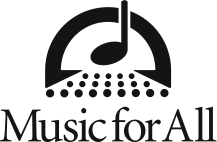 MUSIC FOR ALL GRANTS TENNESSEE HIGH SCHOOL SENIOR WILLIAM D. REVELLI SCHOLARSHIPINDIANAPOLIS – Music for All, one of the largest educational 503(c) non-profit organizations dedicated to music-making, has chosen Mikaela Ray of Franklin H.S. in Franklin, Tennessee as the 2015 William D. Revelli Scholarship recipient.This annual scholarship of $1,000 was created in memory of Dr. William D. Revelli, one of America’s finest and most accomplished conductors, to help one graduating high school senior each year that is performing at the Music for All National Festival study music education at the university level. Each recipient is chosen based upon his or her academic, musical and community service accomplishments, a personal essay written about music education and a nomination from a his or her band director. “This was my third year at the Music for All National Festival and it is an honor to receive this scholarship after witnessing several of my role models receive it in years past,” said recipient Mikaela Ray. “I look forward to the day when I can bring my own ensemble to the festival and give them the same positively life-changing experience that I’ve had.”Ray is a two-time Honor Band of America member who has performed in the National Concert Band Festival and the Chamber Music National Festival. She is the principal horn and section leader in her high school’s band and is passionate about helping others realize their musical potential.Since each recipient must intend to pursue a degree in music education, this scholarship has become an extension of Music for All’s mission to create, provide, and expand positively live-changing experiences through music for all. Music for All also offers opportunities for students, parents, and directors to perform and improve their musical and leadership skills through its workshops, competitions, festivals, and honor ensembles.Music for All will continue to offer this scholarship in future years and encourages all qualifying students to apply. The application for next year’s scholarship will be released in late 2015. About Music for All
Celebrating it’s 40th Anniversary in 2015, Music for All (MFA) is one of the nation’s largest and most influential organizations in support of active music making. Since 1975, MFA, through its Bands of America and Orchestra America programs, has been a destination and set the standard for scholastic music ensemble performance and music education advocacy. As a 501(c)(3) nonprofit educational organization, MFA’s mission is to create, provide and expand positively life-changing experiences through music for all. MFA’s vision is to be a catalyst to ensure that every child in America has access and opportunity for active music-making in their scholastic environment. MFA’s programs include 20+ annual events, including the Bands of America Grand National Championships and Regional Championships for marching band, the Music for All Summer Symposium camp for students and teachers, the Music for All National Festival for concert bands, orchestra, jazz and percussion ensembles and national honor bands and orchestras.Music for All SponsorsMusic for All’s efforts are supported through sponsorships, including current partnerships with National Presenting Sponsor, Yamaha Corporation of America; Official Uniform Sponsor, Fred J. Miller, Inc.; Official Student Travel Partner, Music Travel Consultants; Official Equipment Sponsor, Wenger Corporation; Corporate Sponsors: Vic Firth Company, Zildjian, U.S. Army, Texas Dairy Queen®, Visit Indy and the City of Indianapolis; Strategic Advocacy Partner, NAMM; Associate Sponsors: Vandoren, Remo, Inc., Director’s Showcase International, Woodwind & Brasswind and Delivra. Music for All is also supported by the Indiana Arts Commission, Arts Council of Indianapolis, the Ball Brothers Foundation, George and Frances Ball Foundation, and Lilly Endowment Inc. # # #**FOR IMMEDIATE RELEASE**MEDIA CONTACT:Kathryn ReinhardtMarketing Coordinator
Direct phone:  317-524-6213
Fax 317-524-6200
Kathryn.R@musicforall.org